OverviewThis document provides instructions for using the CMS online web application for reporting the Population and Sampling data for the Surgical Care Improvement Project (SCIP) Measures.The Population and Sampling application enables a PPS-Exempt Cancer Hospital user or their contracted vendor to enter the population data of Medicare and non-Medicare patients that meet the inclusion criteria for the Surgical Care Improvement Project (SCIP) measure set.  The user or their contracted vendor can also indicate if they are submitting all of the records that meet the inclusion criteria, or if sending a sample, they can identify the frequency of sampling and the number of records that will be included in the sample. CMS uses both Medicare claims counts and hospital self-reported total population (Medicare and Non-Medicare combined) counts to assess hospital compliance with submitting patient-level data in accordance with the minimum sampling requirements.  The larger of the two numbers for each measure set/SCIP strata will be used to determine compliance with sampling requirements.Accessing the Web-Based ApplicationThe user enters their assigned User ID and password to access the secure site and information for their individual hospital.Figure 1 Sign In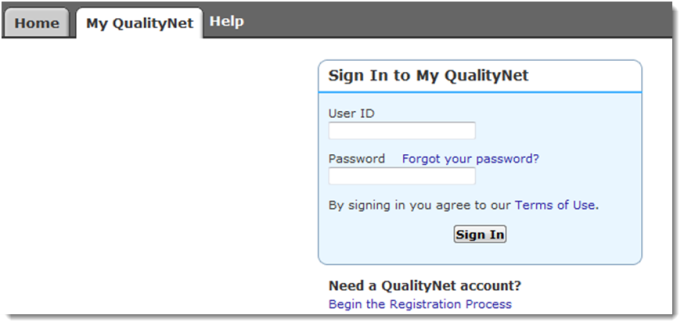 Manage MeasuresAfter selecting the “View / Edit Population and Sampling” link under Manage Measures, the user selects the Reporting Period and selects the [Continue] button:Figure 2 View/Edit Population & Sampling Selections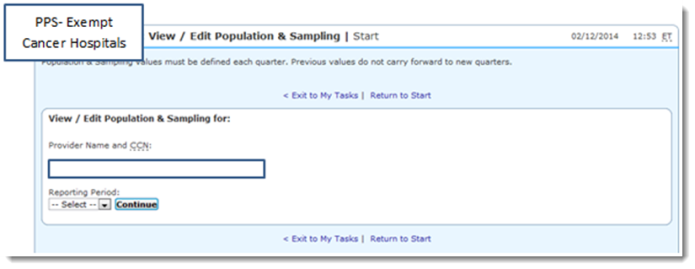 Sampling Frequency SelectionThe user will insert their sampling frequency of Quarterly or Not Sampled.The Surgical Care Improvement Project (SCIP) measure set is divided into 8 strata.  Based on the selection above, the user will enter the population and sample size for each of the 8 stratum.  Reporting – Initial Inpatient Population and Sample SizeThe reporting is identified as Medicare and Non-Medicare.  The examples below are for a hospital performing quarterly sampling (Strata 1 through 5) and Not Sampling (Strata 6):Figure 3 SCIP - Strata 1 (Coronary Artery Bypass Graft)Sample Frequency: QuarterlyInitial Inpatient PopulationSample SizeFigure 4 SCIP - Strata 2 (Other Cardiac Surgery)Sample Frequency: QuarterlyInitial Inpatient PopulationSample SizeFigure 5 SCIP - Strata 3 (Hip Arthroplasty)Sample Frequency: QuarterlyInitial Inpatient PopulationSample SizeFigure 6 SCIP - Strata 4 (Knee Arthroplasty)Sample Frequency: QuarterlyInitial Inpatient PopulationSample SizeFigure 7 SCIP - Strata 5 (Colon Surgery)Sample Frequency: QuarterlyInitial Inpatient PopulationSample Size22Figure 8 SCIP - Strata 6 (Hysterectomy)Sample Frequency:  Not SamplingPRA Disclosure Statement
According to the Paperwork Reduction Act of 1995, no persons are required to respond to a collection of information unless it displays a valid OMB control number.  The valid OMB control number for this information collection is 0938-1175.  The time required to complete this information collection is estimated to average 15 minutes per response, including the time to review instructions, search existing data resources, gather the data needed, and complete and review the information collection.  If you have comments concerning the accuracy of the time estimate(s) or suggestions for improving this form, please write to: CMS, 7500 Security Boulevard, Attn: PRA Reports Clearance Officer, Mail Stop C4-26Initial Inpatient PopulationQuarter 1Quarter 2Quarter 3Quarter 4TotalMedicare2922161077Non-Medicare1411143978Total43333049155Sample SizeQuarter 1Quarter 2Quarter 3Quarter 4TotalMedicare101111941Non-Medicare69111137Total1620222078Initial Inpatient PopulationQuarter 1Quarter 2Quarter 3Quarter 4TotalMedicare1912142065Non-Medicare1317113980Total32292559145Sample SizeQuarter 1Quarter 2Quarter 3Quarter 4TotalMedicare70101532Non-Medicare1213101853Total1913203385Initial Inpatient PopulationQuarter 1Quarter 2Quarter 3Quarter 4TotalMedicare196141049Non-Medicare1317113980Total32232549129Sample SizeQuarter 1Quarter 2Quarter 3Quarter 4TotalMedicare10611936Non-Medicare1014102054Total2020212990Initial Inpatient PopulationQuarter 1Quarter 2Quarter 3Quarter 4TotalMedicare37372520119Non-Medicare1516111052Total52533630171Sample SizeQuarter 1Quarter 2Quarter 3Quarter 4TotalMedicare2825221792Non-Medicare12109738Total40353124130Initial Inpatient PopulationQuarter 1Quarter 2Quarter 3Quarter 4TotalMedicare37333545150Non-Medicare8109532Total45434450182Sample SizeQuarter 1Quarter 2Quarter 3Quarter 4TotalMedicare201892572Non-Medicare244212Total2222132784Not Sampled Patient PopulationNumberTotal Initial Patient Population30Medicare Initial Patient Population11Non-Medicare Initial Patient Population19